План работы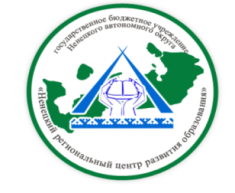 ГБУ НАО «Ненецкий региональныйцентр развития образования»на ноябрь  2021 годаВ течение месяцаДиректор  ГБУ НАО «НРЦРО»                                           О.Ю. КозицинаДатаМероприятиеМесто проведения и времяОтветственный8.11Модульный семинар по функциональной грамотности для учителей эстетического цикла предметов, учителей математики и информатики (1 занятие)ГБУ НАО «НРЦРО»Кабинет 2115.30 ZOOMИпатова Т.П.9.11МО музыкальных руководителей ДОО «Использование нового песенного репертуара зимней тематики в музыкально-игровой деятельности детей в ДОО»ГБУ НАО «НРЦРО»Кабинет 2113.15 ZOOMВладимирова А.Н.10.11Модульный семинар по функциональной грамотности для педагогов  дополнительного образования (ДШИ) и учителей начальных классов (2 смена) – 1 занятиеГБУ НАО «НРЦРО»10.00 - ZOOMБороненко О.Н.
Ипатова Т.П.10.11Вебинар ФГБНУ «ФИПИ» по теме «Использование в учебном процессе контрольных измерительных материалов (КИМ), сформированных на базе банка заданий  для оценки естественнонаучной грамотности»ГБУ НАО «НРЦРО»Кабинет 2114.00Чайка А.П.10.11Модульный семинар по функциональной грамотности  для учителей естественнонаучного цикла предметов (1 занятие)ГБУ НАО «НРЦРО»Кабинет 1915.00  - ZOOMБороненко О.Н.
Ипатова Т.П.10.11Модульный семинар по функциональной грамотности  для учителей  физической культуры, ОБЖ, педагогов дополнительного образования спортивной направленности (1 занятие)ГБУ НАО «НРЦРО»Кабинет 1015.00 - ZOOMБороненко О.Н.10.11Программа просвещения родителей по вопросам детской психологии и педагогики «Семья НАО – компетентная семья»Тема: «Мама, покажи мне сказку»Центр «ДАР»18.00(очная форма)Шевелёва А.А.10.11Региональный конкурс «Математическая карусель»Образовательные организации 12.00Шишалова А.А.10.11МО учителей начальных классов «Формирование функциональной грамотности (критическое мышление) через проектную деятельность младших школьников на уроках окружающего мира»ГБУ НАО «НРЦРО  ZOOMПетухова М.С.11.11Модульный семинар по функциональной грамотности  для учителей   начальной школы (1 смена) (1 занятие)ГБУ НАО «НРЦРО»Кабинет 2115.00 -  ZOOMБороненко О.Н.
Ипатова Т.П.Чайка А.П.11.11МО учителей музыки «Межпредметная интеграция на уроке музыки в рамках новых ФГОС»ГБУ НАО «НРЦРО»Кабинет 19 15.30 -  ZOOMКлимова  О.Н.                                                                          11.11Олимпиада по краеведению в рамках Межрегиональной олимпиады по краеведению и родным языкамГБУ НАО «НРЦРО»кабинет 1014.45Талеева Л.Я.11.11Проведение дополнительных занятий по ненецкому языку Онлайн-курса «Ненэйвадакоця»ZOOM, в течение месяца (1 раз в неделю)Варницына О.И.12.11Онлайн-игра «Заполярный край» для обучающихся отдаленных населенных пунктов НАОГБУ НАО «НРЦРО» кабинет 1915.00 -  ZOOMШишалова А.А.15.11Модульный семинар по функциональной грамотности  для учителей   эстетического цикла предметов, учителей математики и информатики (2 занятие)ГБУ НАО «НРЦРО»Кабинет 2115.00 -  ZOOMБороненко О.Н.Петухова М.С.Климова О.Н.15.11Модульный семинар по функциональной грамотности  для учителей   родного (ненецкого) языка (1 занятие)ГБУ НАО «НРЦРО»Кабинет 1915.00- ZOOMБороненко О.Н.
Ипатова Т.П.15.11ВсОШ по астрономии, муниципальный (территориальный) этапОбразовательные организации 14.30Яковлева Н.П.15.11Курсы олимпиадной подготовки (литература, биология)ГБУ НАО «НРЦРО» кабинеты 21и 1016.00Ижемцева Л.А.Шишалова А.А.15.11МО учителей-логопедов «Дизартрия. Дифференциальная диагностика дизартрии от сходных миофункциональных нарушений»Центр «ДАР»11.00(очная форма)Безумова Н.В.16.11Модульный семинар по функциональной грамотности  для учителей   естественнонаучного цикла предметов (2 занятие)ГБУ НАО «НРЦРО»Кабинет 1015.00 -  ZOOMПетухова М.С.Климова О.Н.Шибаева О.П.16.11Семинар «Навигатор профилактики девиантного поведения в школе» (проект «500+»)Категория: педагоги ГБОУ НАО «Ненецкая средняя школа имени А.П. Пырерки», ГБОУ НАО «Средняя школа с. Несь»ГБОУ НАО «НСШ имени А.П. Пырерки»14.00(очная форма)Солонович Е.А.16.11ВсОШ по немецкому языку, муниципальный (территориальный) этапОбразовательные организации 14.30Яковлева Н.П.16.11Курсы олимпиадной подготовки (математика, информатика)ГБУ НАО «НРЦРО» кабинет 2116.00Ижемцева Л.А.Шишалова А.А.16.11Экологический диктант (офлайн площадка) ГБУ НАО «НРЦРО»Кабинет №1011.00А.П. Чайка16.11Семинар «Навигатор профилактики девиантного поведения в школе» (проект «500+»)Категория: педагоги Центр «ДАР»14.00(дистанционная форма)Артемова Е.А.16.11Программа просвещения родителей по вопросам детской психологии и педагогики «Семья НАО – компетентная семья» «Повышение стрессоустойчивости приемных родителей»Центр «ДАР»18.00(очная форма)Дрыгалова Г.В.17.11Лекция по подготовке обучающихся к итоговому сочинению по теме «Разбираем направление «Преступление  и наказание  - вечная тема»ГБУ НАО «НРЦРО»Кабинет №19 15.00 -  ZOOMБороненко О. Н.17.11МО учителей иностранного языка «Проблемы реализации требований ФГОС в современной школе по учебному предмету «Английский язык»ГБУ НАО «НРЦРО»15.00 -  ZOOMКозицина О.Ю.17.11Модульный семинар по функциональной грамотности  для педагогов дополнительного образования (ДШИ) и учителей начальных классов (2 смена) – 2 занятиеГБУ НАО «НРЦРО»10.00 - ZOOMКлимова О.Н.Петухова М.С.17.11МО учителей биологии «Организация дистанционного обучения в образовательных организациях с применением современных электронных образовательных ресурсов. Формирование естественнонаучной грамотности обучающихся»ГБУ НАО «НРЦРО»Кабинет  1015.00 ZOOMА.П. Чайка17.11ВсОШ по экономике, муниципальный (территориальный) этапОбразовательные организации 14.30Яковлева Н.П.17.11Курсы олимпиадной подготовки (литература, биология)ГБУ НАО «НРЦРО» кабинет 21 и 10 16.00Ижемцева Л.А.Шишалова А.А.17.11Модульный семинар по функциональной грамотности  для учителей   физической культуры, ОБЖ, педагогов дополнительного образования  спортивной направленности  (2 занятие)ГБУ НАО «НРЦРО»Кабинет 2115.00 -  ZOOMИпатова Т.П.Петухова М.С.Климова О.Н.18.11Модульный семинар по функциональной грамотности  для учителей   начальной школы (1 смена) (2 занятие)ГБУ НАО «НРЦРО»Кабинет 2115.00 -  ZOOMПетухова М.С.Климова О.Н.Шибаева О.П.18.11ВсОШ по экологии, муниципальный (территориальный) этапОбразовательные организации 14.30Яковлева Н.П.18.11МО учителей физики «Особенности преподавания физики в классах с различным профилем обучения. Формирование естественнонаучной грамотности обучающихся»ГБУ НАО «НРЦРО»Кабинет  1015.00 ZOOMА.П. Чайка18.11Курсы олимпиадной подготовки (математика, информатика)ГБУ НАО «НРЦРО» кабинет  2116.00Ижемцева Л.А.Шишалова А.А.19.11ВсОШ по английскому языку, муниципальный (территориальный) этапОбразовательные организации 14.30Яковлева Н.П.20.11ВсОШ по основам безопасности жизнедеятельности, муниципальный (территориальный) этапОбразовательные организации 14.30Яковлева Н.П.22.11ВсОШ по физике, муниципальный (территориальный) этапОбразовательные организации 14.30Яковлева Н.П.22.11Курсы олимпиадной подготовки (литература, биология)ГБУ НАО «НРЦРО» кабинеты  21 и 1016.00Ижемцева Л.А.Шишалова А.А.23.11Модульный семинар по функциональной грамотности  для учителей    родного (ненецкого) языка (2 занятие)ГБУ НАО «НРЦРО»Кабинет 1915.00- ZOOMПетухова М.С.Климова О.Н.23.11Методическое объединение «Роль библиотеки ОО в формировании интереса к здоровому образу жизни детей и юношества»ГБУ НАО «НРЦРО»Кабинет 1910.00Бахирева Н.М.23.11МО учителей физической культуры «Совершенствование  форм и методов используемых педагогических технологий в рамках формирования функциональной грамотности»ГБУ НАО «НРЦРО» кабинет 1015.00 ZOOMДуркин Н.С.23.11ВсОШ по русскому языку, муниципальный (территориальный) этапОбразовательные организации 14.30Яковлева Н.П.23.11Курсы олимпиадной подготовки (математика, информатика)ГБУ НАО «НРЦРО» кабинет 2116.00Ижемцева Л.А.Шишалова А.А.23.11Муниципальный этап олимпиады выпускников начальной школы по математикеГБУ НАО «НРЦРО»Образовательные организацииПетухова М.С.24.11МО  воспитателей, работающих на среднем, старшем дошкольном возрасте «Применение инновационных технологий в работе с дошкольниками»ГБУ НАО «НРЦРО»Кабинет 2113.15 ZOOMВладимирова А.Н.24.11МО преподавателей ДШИ музыкального  направления «Современные образовательные технологии активного обучения» ГБУ ДО НАО «ДШИ» 10.00 ZOOMИпатова Т.П.24.11МО учителей географии «Современные образовательные технологии,  применяемые в процессе организации дистанционного обучения. Формирование естественнонаучной грамотности обучающихся»ГБУ НАО «НРЦРО»Кабинет  1015.00 ZOOMА.П. Чайка24.11ВсОШ по биологии, муниципальный (территориальный) этапОбразовательные организации 14.30Яковлева Н.П.24.11Курсы олимпиадной подготовки (литература, биология)ГБУ НАО «НРЦРО» кабинеты 21и 10 16.00Ижемцева Л.А.Шишалова А.А.24.11Совещание с заместителями директоров по УМР школ г. Нарьян-Мара и п. Искателей по технологическому сопровождению итогового сочинения (изложения) в 2022 гГБУ НАО «НРЦРО»Кабинет 716.00Шамов А.С.24.11МО учителей технологии (технический труд) «Метапредметные компетенции на уроках технологии. Формирование функциональной и технологической грамотности»ГБУ НАО «НРЦРО»кабинет 19 15.30 ZOOMКлимова О. Н.24.11МО учителей дефектологов «Речь ребенка раннего возраста: развитие, особенности, своеобразие»Центр «ДАР»11.00(очная форма)Богданова Т.А.24.11Программа просвещения родителей по вопросам детской психологии и педагогики «Семья НАО – компетентная семья»Тема: «Эти трудные шипящие!»	Центр «ДАР»18.00(очная форма)Безумова Н.В.25.11МО воспитателей групп раннего возраста, молодых педагогов  «Организация образовательного процесса с учетом требований государственной политики в сфере образования» ГБУ НАО «НРЦРО»Кабинет 2113.15 ZOOMВладимирова А.Н.25.11МО учителей химии «Повышение познавательной активности обучающихся на уроках химии  через использование заданий, формирующих естественнонаучную грамотность»ГБУ НАО «НРЦРО»Кабинет 1915.00 ZOOMА.П. Чайка25.11МО педагогических работников, участвующих в реализации программ финансовой грамотности «Формирование финансовой грамотности как одного из базовых направлений функциональной грамотности»ГБУ НАО «НРЦРО»Кабинет 21 15.00 ZOOMИпатова Т.П.25.11«День открытых дверей» в ФГБОУ ВО «Российский государственный гидрометеорологический университет» ГБУ НАО «НРЦРО» (дистанционно)15.00Слезкин В.Б.25.11Плановое заседание Главной аттестационной комиссии управления образования  Департамента ОКиС НАОГБУ НАО «НРЦРО» Кабинет № 1014.00Хабарова К.А.25.11Курсы олимпиадной подготовки (математика, информатика)ГБУ НАО «НРЦРО» кабинет 2116.00Ижемцева Л.А.Шишалова А.А.25.11Семинар «Формирование и поддержка школьной мотивации» (проект «500+»)Категория: педагоги ГБОУ НАО «Ненецкая средняя школа имени А.П. Пырерки»ГБОУ НАО «НСШ имени А.П. Пырерки»14.00(очная форма)Дрыгалова Г.В.25.11Муниципальный (территориальный) этап региональной олимпиады по краеведениюОбщеобразовательные организации14.30 часовЛисицына С.Н.,Талеева Л.Я.25.11МО социальных педагогов ДОО «Социально-педагогический практикум по решению проблемных ситуаций во взаимодействии педагогов с родителями по вопросам развития и воспитания детей в дошкольной образовательной организации»Центр «ДАР»14.00(очная форма)Солонович Е.А.26.11ВсОШ по искусству (МХК), муниципальный (территориальный) этапОбразовательные организации 14.30Яковлева Н.П.27.11ВсОШ по физической культуре, муниципальный (территориальный) этапОбразовательные организации 14.30Яковлева Н.П.29.11МО учителей ИЗО, черчения и МХК «Организация метапредметной деятельности в творческом процессе преподавания изобразительному искусству в рамках введения новых ФГОС» ГБУ НАО «НРЦРО»кабинет 19 15.30 ZOOMКлимова О. Н.29.11МО педагогических работников, участвующих в реализации программ кадетского воспитания «Социальная и военно-профессиональная ориентация кадет»ГБУ НАО «НРЦРО»Кабинет 21 15.00 ZOOMИпатова Т.П.29.11ВсОШ по математике, муниципальный (территориальный) этапОбразовательные организации 14.30Яковлева Н.П.29.11Курсы олимпиадной подготовки (литература, биология)ГБУ НАО «НРЦРО» кабинеты  21и 10 16.00Ижемцева Л.А.Шишалова А.А.29.11МО педагогов – организаторов ОБЖ «Патриотическое воспитание, военно-профессиональная ориентация на уроках ОБЖ в рамках реализации обновленных ФГОС»ГБУ НАО «НРЦРО» кабинет 1015.00 ZOOMДуркин Н.С.29.11VI Региональный чемпионат «Молодые профессионалы» (WorldSkills Russia) в Ненецком автономном округе в 2021 годуГБУ НАО «НРЦРО» Туманова Е.Г.30.11 Модульный семинар «Педагогические технологии в образовательном пространстве ДОО» 2 занятие «Использование краеведческого материала в работе  с детьми дошкольного возраста (патриотическое воспитание)»ГБУ НАО «НРЦРО»Кабинет 2113.15 ZOOMВладимирова А.Н.30.11VI Региональный чемпионат «Молодые профессионалы» (WorldSkills Russia) в Ненецком автономном округе в 2021 годуГБУ НАО «НРЦРО» Туманова Е.Г.30.11МО педагогов дополнительного образования спортивной направленности «Формирование профессиональной компетентности педагога в условиях современного дополнительного образования: проблемы и решения в рамках реализации новых ФГОС»ГБУ НАО «НРЦРО» кабинет 1011.00 ZOOMДуркин Н.С.30.11ВсОШ по литературе, муниципальный (территориальный) этапОбразовательные организации 14.30Яковлева Н.П.30.11Курсы олимпиадной подготовки (математика, информатика)ГБУ НАО «НРЦРО» кабинет  2116.00Ижемцева Л.А.Шишалова А.А.30.11Школа молодого педагога «Формирование функциональной грамотности в рамках преподавания предметной области»ГБУ НАО «НРЦРО»Кабинет 7 15.00 ZOOMИпатова Т.П.30.11МО учителей технологии (обслуживающий труд)«Приемы формирования универсальных учебных действий на уроках технологии при переходе на новые ФГОС».ГБУ НАО «НРЦРО»кабинет 19 15.30 ZOOMКлимова О. Н.МероприятиеМесто проведения и времяОтветственныйРесурсная площадка по направлению «Развитие и педагогическая поддержка игры как ведущего вида деятельности ребенка дошкольника» ГБДОУ НАО «Детский сад «Кораблик»Владимирова А.Н.Ресурсная площадка по направлению «Развитие речевой активности у воспитанников ГБДОУ НАО «Детский сад п. Красное» ГБДОУ НАО «Д- сад п. Красное»Владимирова А.Н.Ресурсная площадка по направлению «Эффективные формы работы с участниками образовательных отношений в приобщении детей дошкольного возраста к культуре и традициям русского народа»ГБДОУ НАО «ЦРР – детский сад «Гнездышко»Владимирова А.Н.Ресурсная  площадка по направлению «Исследовательская деятельность обучающихся»  ГБОУ НАО «СШ п. Красное»А.П. ЧайкаКонкурс «Путешествие в мир словаря»ГБУ НАО «НРЦРО»ноябрь - декабрьБороненко О. Н.Акция, посвященная 200-летию Н. А. Некрасова «Знаток народной жизни»Образовательные организации НАО10 ноябряБороненко О. Н.Апробация модели оценки компетенций педагогических работниковГБУ НАО «НРЦРО»ноябрьМетодисты«Билет в будущее»: проведение профессиональных проб на площадках профессиональных образовательных организацийГБУ НАО «НРЦРО»15.10.2021 по 30.11.2021Слезкин В.Б.Курсы повышения квалификации Академии Минпросвещения России «Школа современного учителя»ГБУ НАО «НРЦРО»Сентябрь - декабрьИпатова Т.П.Мониторинг размещения на информационных ресурсах ОО актуальных материалов, связанных с проведением внешних оценочных процедур, формированием функциональной грамотности (согласно Распоряжению ДОКиС НАО от 17.09.2021г. №771-р) ГБУ НАО «НРЦРО»ноябрьИпатова Т.П.День народного единства. Страничка ненецкого языка в ВКонтактеГБУ НАО «НРЦРО»ноябрьВарницына О.И.День словаря. Страничка ненецкого языка в ВКонтактеГБУ НАО «НРЦРО»ноябрьВарницына О.И.День матери в России. Страничка ненецкого языка в ВКонтактеГБУ НАО «НРЦРО»ноябрьВарницына О.И.Профессиональные пробы в рамках проекта «Билет в будущее»Площадки в СПО ноябрьСлезкин В.Б.Конкурс (заочный) «Я – воспитатель!ГБУ НАО «НРЦРО»Сентябрь - ноябрьВладимирова А.Н.Викторина «Со спортом мы друзья!» для дошкольников подготовительных групп и детей с ОВЗГБУ НАО «НРЦРО»Октябрь- ноябрьВладимирова А.Н.Всероссийская онлайн-олимпиада для обучающихся 1-9 классов на знание основ безопасного поведения на дороге в рамках национального проекта «Безопасные качественные дороги».Образовательная платформа Учи.руноябрьСлезкин В.Б.Дуркин Н.С.Всероссийский конкурс «Безопасная дорога детям»ГБУ НАО «НРЦРО»Ноябрь-декабрьДуркин Н.С.Всероссийский педагогический фестиваль межпредметных проектов по безопасности дорожного движенияГБУ НАО «НРЦРО»Ноябрь-декабрьДуркин Н.С.Всероссийский Конкурс «Лучший педагог по обучению основам безопасного поведения на дорогах»ГБУ НАО «НРЦРО»Ноябрь-декабрьДуркин Н.С.Всероссийский фестиваль-конкурс, посвящённый 140-летию со дня рождения К.И. Чуковского «Чудо-дерево»ГБУ НАО «НРЦРО»Ноябрь - мартПетухова М.С.Всероссийский педагогический конкурс «Современное воспитание подрастающего поколения»ГБУ НАО «НРЦРО»Ноябрь Петухова М.С.Региональный этап юбилейных  XXX Международных Рождественских  образовательных чтений  к  350-летию  со дня рождения Петра I «Секулярный мир и религиозность»ГБУ НАО «НРЦРО»НоябрьПетухова М.С.Всероссийский  профессиональный конкурс «Флагманы образования. Школы» ГБУ НАО «НРЦРО»НоябрьПетухова М.С.Всероссийский Конкурс экологических рисунковГБУ НАО «НРЦРО»Октябрь - декабрьПетухова М.С.Ипатова Т.П.Климова О.Н.Международная  олимпиада по истории авиации и воздухоплавания имени А.Ф. МожайскогоГБУ НАО «НРЦРО»Октябрь ноябрьПетухова М.С.Олимпиада для обучающихся начальной школы  «Эколята - молодые защитники природы»ГБУ НАО «НРЦРО»ноябрьПетухова М.С.Всероссийский Урок для обучающихся начальной школы «Эколята - молодые защитники природы»ГБУ НАО «НРЦРО»Ноябрь-декабрьПетухова М.С.Всероссийский Конкурс «Словарный урок»ГБУ НАО «НРЦРО»Октябрь-ноябрьПетухова М.С.Бороненко О.Н.Региональный конкурс художественного творчества «Маме с любовью», приуроченный ко Дню матери ГБУ НАО «НРЦРО»ноябрь - декабрьО. Н. КлимоваОкружной конкурс методических материалов к 200-летию Н.А. Некрасова «С любовью к русскому народу»ГБУ НАО «НРЦРО»октябрь-ноябрьБороненко О. Н.Климова О. Н.Индивидуальные коррекционно-развивающие занятия с детьми / консультирование детей педагогом-психологом, социальным педагогомЦентр «ДАР»ноябрьспециалисты Центра «ДАР»Консультирование родителей (законных представителей), педагогических работников по вопросам обучения, развития и воспитания детейЦентр «ДАР»ноябрьспециалисты Центра «ДАР»Информационно-просветительская работа с населением в области предупреждения и коррекции недостатков в физическом и (или) психическом развитии и (или) отклонений в поведении детейЦентр «ДАР» ноябрьспециалисты Центра «ДАР»Участие в допросах несовершеннолетних по защите их прав (Следственный комитет РФ по Архангельской области и НАО, УМВД России по НАО)Центр «ДАР»ноябрьСолонович Е.А.Артемова Е.А.Чанаева Ц.Н.Ляпина О.П.Дрыгалова Г.В.Участие в судебных заседаниях на время допроса несовершеннолетних (Мировые судьи НАО)Центр «ДАР»ноябрьспециалисты Центра «ДАР»Диагностика детско-родительских отношений (по определению суда, по запросу УМВД)Центр «ДАР»ноябрьАртемова Е.А.Ляпина О.П.Дрыгалова Г.В.Чанаева Ц.Н.Онлайн курсы по ненецкому языку для обучающихся 4-9 классовГБУ НАО «НРЦРО» сентябрь - декабрьВарницына О.И.Конкурс методических разработок специалистов библиотек ОО НАО «Феномен библиотечного урока»ГБУ НАО «НРЦРО» сентябрь - декабрьБахирева Н.М.Конкурсы в рамках Месячника школьных библиотек:- региональный этап «100 сказок о книге и чтении»; - региональный этап «Информационная культура в школе»; - отбор практик по детскому и семейному чтению для выпуска Атласа лучших практик по чтению в рамках проекта «Читающая Россия».ГБУ НАО «НРЦРО» октябрь - ноябрьБахирева Н.М.Страничка ненецкого языка в ВКГруппа «НРЦРО» в Вконтакте   ноябрьВарницына О. И.Региональный конкурс «Лучшие практики обучения родному (ненецкому) языку»Общеобразовательные организацииОктябрь - ноябрьТалеева Л.Я.Участие в Межрегиональной олимпиаде по краеведению и родным языкамГБУ НАО «НРЦРО»29 и 30 ноябряКабинет 19Талеева Л.Я.Межрегиональный конкурс методических разработок по основам безопасности жизни в условиях кочевьяОбразовательные организацииОктябрь-ноябрьЛисицына С.Н.